SUPPLEMENTARY MATERIAL – TEXT, TABLES, FIGURES TO MS Peer_J_24535 RESUBMISSION Supplementary Material, S_Text_1 to line 191 of the resubmitted MS: Some Introductory Remarks on the Agrobacterium SystemWe originally started to work on Agrobacterium as a plant pathogenic target (Fodor et al., 2012) of EMA PF, and found Agrobacterium strains of different S/R phenotypes to cell-free culture media of EMA and EMC in both overlay and agar-diffusion tests. This discovery made it necessary to get an insight into Agrobacterium as a genetic system. The Agrobacterium cell contain a circular and a linear bacterial chromosome ([S_Ref_1] Van Larebeke et al., 1974); [S_Ref_2]  (Allardet-Servent, et al., 1993) and the dispensable accessory genome comprising several compatible plasmids. (The classic name of this collection of DNA is “plasmone”). The dispensable non-chromosomal (“plasmone”) DNA of the different wild type (natural) isolates of Agrobacterium species are very different. The virulent Agrobacterium carries large intact tumor-inducing (Ti) plasmids [S_Ref_1] (Van Larebeke et al., 1974). When a virulent Agrobacterium infects a sensitive plant through wounded tissue, a neoplasmic disease develops. The molecular basis of the tumori - genesis is stable incorporation of T-DNA of the Ti plasmid into the genome of plant cells [S_Ref_3] (Chilton et al, 1977). The numerical taxonomic analysis [S_Ref_4] [ (Kerstens et al., 1973) defines Agrobacterium species, (such as A. tumefaciens, A. rhizogenes, A. radiobacter, which also be delineated by genome (chromosome) sequences. [S_Ref_5] (Wood et al., 2001), [S_Ref_6] (Slater et al, 2009). Two A. tumefaciens, chromosomes (C58 and Ach5) have been sequenced and annotated [S_Ref_5 (Wood et al., 2001) [S_Ref_7] Henkel et al., 2014).The respective large circular plasmid in A. tumefaciens is called a tumor-inducing or Ti plasmid, and in A. rhizogenes a (“hairy”) root inducing Ri plasmid Ri is responsible for both virulence and tumor induction [S_Ref_8] (Currier & Nester, 1976). The essential vir genes are located in the vir region of the Ti plasmid, activated in the infecting bacterium; organized and regulated in a “prokaryotic” manner and never inserted into the chromosome of the infected plant. Contrarily, the tumor- promoting genes are inserted into the plant chromosome, and expressed and regulated in a eukaryotic manner [S_Ref_9] (Koncz and Shell (1986). No but one report was found in the literature if any gene located within the T region were expressed in the vegetative Agrobacterium cell [S_Ref_10] (Schröder et al., (1983) existing and propagating in the rhizosphere outside the infected plants..Table S1 Origin of the Agrobacterium Strains (To Line 345 of the Resubmitted MS Peer_J_24535Footnotes to Table S1: For all other information, see MS_Peer_J_34535 Table 1. Table S2 Xenorhabdus Antimicrobial Peptide-Rich Fractions Separated from EMA CFCM. Two of which (EMA_PF2 and EMA30 were selected for Liquid Bioassays in Agrobacterium Bioassays  Footnotes to Table S2: +++ = very strong antimicrobial activity; Abbreviations: EMA= Xenorhabdus budapestensis HGB033; CFCM = Cell-Free Culture Medium; PF = Peptide Rich Fraction; * = Name of HPLC Sample; RPCC = Reverse Phase Column Chromatography; Test organisms; CA =Candida albicans; SA = .Staphylococcus aureus; EC = Escherichia coli HGB2226; XN = a Xenorhabdus nematophila lab isolate which is extreme sensitive to Xenorhabdus antibiotics. HGB1795 is a transposon-induced insertion mutant of the XNC1_2022 gene (Gene ID: 9430524; Gene Page Link: NCBI UniProtKB; Locus Tag: XNC1_2022 see gene page for GenePage for the XNC1_2022 gene EcoGene-RefSeq) from X. nematophila (strain ATCC 19061 / DSM 3370 / LMG 1036 / NCIB 9965 / AN6), provided by Prof. Helge Bode via Prof. Heidi Goodrich-Blair. We used this mutant since previously Bicornutin A was believed as the active EMA antibiotic molecule (Böszörményi et al., 2009) and the XNC1_2022 gene of X. nematophila was believed to be a homologue of X. budapestensis NrpS (nrpS) gene, (GenBank: Accession Number is JX424818.1; gene synonym="bicA) which is responsible for the biosynthesis of Bicornutin A (Fuchs et al., 2012). It turned out that it is not the case. However, some role in the scenario related to antibiotics activity and self-resistance cannot be ruled out, since Bicornutin A and fabclavine coexist in our peptide-preparations. Fig S1OD values obtained in liquid bioassays of EMA_PF2 in Agrobacterium strains: grouping according to different aspects.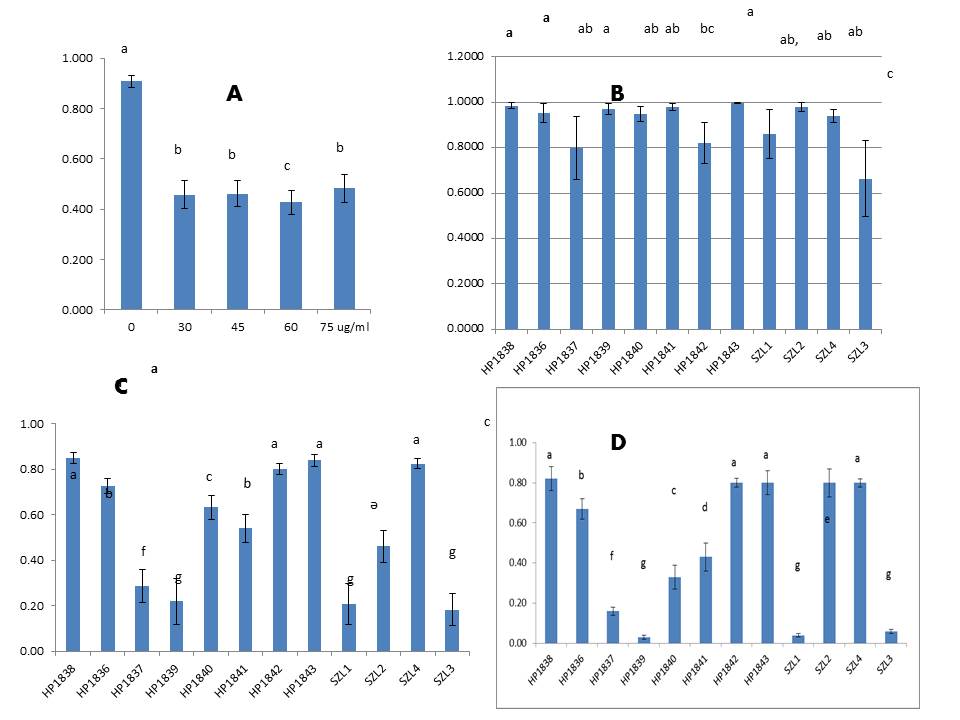 Grouping of OD values (Means +/- Standard Errors of the Means (S.E.) Raw Data are available) according to EMA_PF2 concentrations (A); control values, (determined at 0 µg /ml doses: A; according to as EMA_PF2 control values, (determined at 0 µg /ml doses): B; “according to average OD values of each strain, measured at each (0, 30, 45, 60 and 75  µg /ml) doses: C; According to average OD values of each strain, when treated (at 30, 45, 60 and 75 µg /ml doses) with EMA_PF2: D.Fig S2OD values of Agrobacterium strains at different EMA_PF2 doses (Raw Data are available)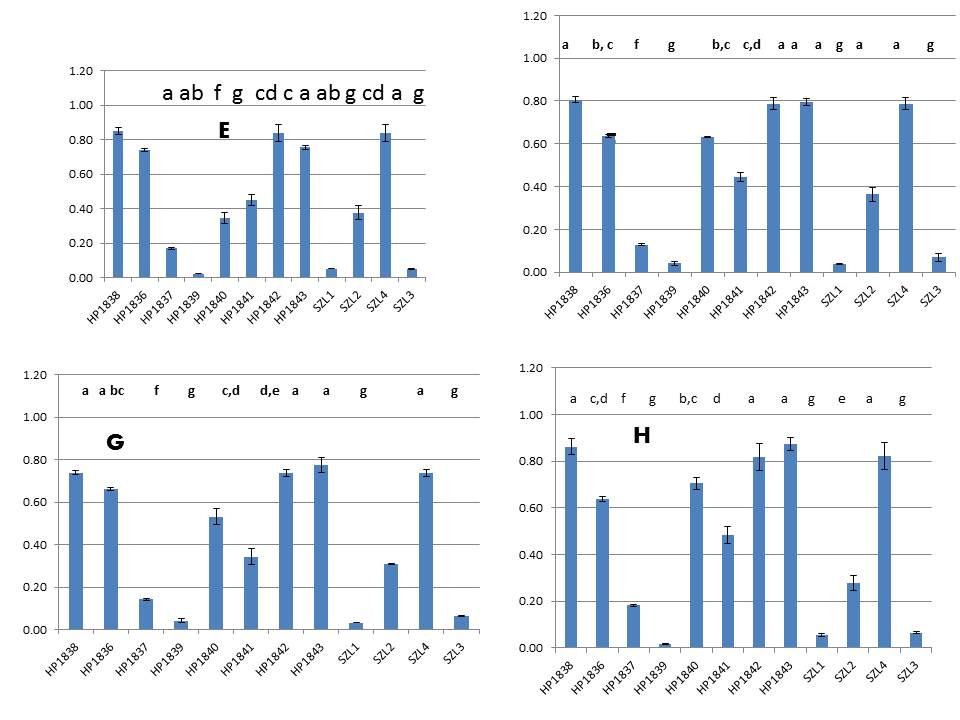 Fig S2E  Means +/- Standard Errors of the Means (S.E,) of the OD values of the 12 Agrobacterium strains measured at  30 ug /ml EMA dose.Fig S2 F: Means +/- Standard Errors of the Means (S.E,) of the OD values of the 12 Agrobacterium strains measured at  45 ug /ml EMA dose.Fig S2 G: Means +/- Standard Errors of the Means (S.E,) of the OD values of the 12 Agrobacterium strains measured at  60 ug /ml EMA dose.Fig S2 H: Means +/- Standard Errors of the Means (S.E,) of the OD values of the 12 Agrobacterium strains measured at  75 ug /ml EMA doseCompare graphs on FigS1 and FigS2 and note that C – H (and especially the D –H) graphs look almost the same. This indicates that the between 30 – 75 ug ml dose range the effect of EMA PF was not dose-dependent. The antimicrobial activity was at the top at 30 ug ml, but it was toxic only for HP1839, SZL1, and SZL3 and almost toxic for HP1837. The rest of the strains were not uniformly but resistant to EMA PF. In these strains only cytostatic but not cytotoxic effects were detectable.
Legends to Fig S1 and Fig S2: Note that the first column (of OD values determined in untreated control cultures) is unambiguously higher than dose determined in the treated cultures. The latter four do not seem to be different. Statistical analysis confirms this observation.   Fig S1 B: Means +/- Standard Errors of the Means (S.E,) of the OD values of the 12 Agrobacterium strains determined in the untreated control cultures (at 0 µg /ml EMA PF dose). Note that despite of detectable variability the pattern of the OD values is rather uniform, the OD values are all above 0.75, with the only exception of SZL3 (of 0.66) forming practically a single (2 overlapping) Duncan’s Group. Fig S1 C: Means +/- Standard Errors of the Means (S.E,) of the OD values of the 12 Agrobacterium strains measured at 0, 30, 45, 60 and 75 µg /ml EMA PF doses; Fig S1 D: Means +/- Standard Errors of the Means (S.E,) of the OD values of the 12 Agrobacterium strains measured in the treated cultures,  that is, only at  30, 45, 60 and 75 µg /ml EMA PF doses; Fig S2 E: Means +/- Standard Errors of the Means (S.E,) of the OD values of the 12 Agrobacterium strains measured at  30 µg /ml EMA PF dose; Fig S2 F: Means +/- Standard Errors of the Means (S.E,) of the OD values of the 12 Agrobacterium strains measured at  45 µg /ml EMA PF dose. Fig S2 G: Means +/- Standard Errors of the Means (S.E,) of the OD values of the 12 Agrobacterium strains measured at 60 µg /ml EMA PF dose; Fig S2 H: Means +/- Standard Errors of the Means (S.E,) of the OD values of the 12 Agrobacterium strains measured at 75 µg /ml EMA PF dose. Note that the graphs C – H (and especially the D –H) look are almost the same. This indicates that the between 30 – 75 µg ml dose range the effect of EMA PF was not dose-dependent. The antimicrobial activity was highest at the top at 30 µg ml, but it was toxic only for HP1839, SZL1, and SZL3 and almost toxic for HP1837.The rest of the strains were not uniformly but resistant, but not uniformly, to EMA PF. In these strains, only cytostatic, but not cytotoxic, effects were detectable.  Table S3 EMA_PF2 Liquid Culture Bioassay on Agrobacterium strains ANOVA Procedure for OD Values Including Those Determined in Untreated Control and Each Treated Cultures  Table S3 EMA_PF2 Liquid Culture Bioassay on Agrobacterium strains ANOVA Procedure for OD Values Including Those Determined in Untreated Control and Each Treated Cultures --- continued… 2  Table S3 EMA_PF2 Liquid Culture Bioassay on Agrobacterium strains ANOVA Procedure for OD Values Including Those Determined in Untreated Control and Each Treated Cultures --- continued… 3  .Footnotes to / Captive to Table S3:  The data analysis was performed using [SAS/STAT] software, Version [9.4] of the SAS System for [Windows X 64 Based Systems]; (Copyright © [2013 of copyright]; SAS Institute Inc. SAS, Cary, NC, USA. We used ANOVA and GLM Procedures alternatively following the instructionspropositions of the SAS 9.4 Software. The design of the experiment was a randomized complete block, design with the number of the respective treatments, concentrations and replicates. Data have been averaged as to allow the analysis of variance (ANOVA).The significance of differences of the means (α = 0.05) waswere determined by using t (LSD) tests or Duncan’s Multiple Range Tests, depending upon the experiment  Anova Table S3A summarizes the results of Anova Procedure for all the 180 OD values of (36 untreated control and 144 treated) Agrobacterium cultures, (as dependent variable), measured in Liquid Culture Bioassay of EMA PF on 12 Agrobacterium strains (HP1836 HP1837 HP1838 HP1839 HP1840 HP1841 HP1842 HP1843 SZL1 SZL2 SZL3 SZL4, as “treatment”, trtm); at 5 different (0, 30, 45, 60 and 75 ug / ml) concentrations; in 3 replicates. It shows that the (at least in treated – untreated relastions)  the PF acted in a dose-dependent manner (F= 360.59; Pr>F; <.0001) and the strains responded differently (F= 263.25; Pr>F; <.0001). The Duncan Multiple Range test (Table S3C) scored the controls to Group A but the grouping of thhe treated cultures did not seem to prove dose – effect relations within the range of 30-75  µg/ml EMA PF doses. To learn more about the dose – effect relations, OD values measured in cultures of untreated (at 0) and treated differently treatedtreated (with (30, 45, 60 and - 75 µg / ml  doses) Agrobacterium cultures handled as independent, separate data pools, and compared. We didaccomplished 4 different ANOVA procedures restricted only 0 & 30; 0 & 45; 0 & 60 and 0 & 75 µg/ml EMA PF doses. Since the results were very similar, we present here the results of  only one of them.  Anova Table S3B  restricted to OD values determined at 0 and 30 µg/ml EMA PF doses concentrations confirm that the OD values measured at untreated (at 0) and treated with 30 µug / ml concentrations comprise different data pools. This was confirmed by Duncan’s Multiple Range Test (Table S3F). The Duncan’s Multiple Range test for all OD values (OD 0-75)  measured in 0, 30, 45, 69 and 75 µg / ml doses  in in the Liquid Bioassay of EMA PF on Agrobacterium by Duncan Multiple Range Test (Table S3C), showed that the OD values of the controls (Mean: 0.90767) sharply separated (Duncan Group A) from those of the rest: Means = 0.48333 (for 75); 0.46094 (for 45); 0.45783 (for 30) (scored Duncan’s Group B) to and from 0.42636 (for 60 µg ml), scored to Duncan’s Group C. Despite the minor differences between the means of the OD values of the 4 treated groups,  the lowest value (0.42636 (in 60 µg ml) was statistically lower than those of the other 3 treated groups, and this was confirmed by  t (LSD) tests as well (Table S3D). The HSD test did not show significant differences between the (30, 45, 60 and 75 µg and ml) treated Agrobacterium cultures. Tukay’s (HSD) test ((Table S3E). We considered as experimental-wise error, which could not influence the conclusions, that within the range of of 30-75 µg/ml EMA PF doses, no significant dose-effect relations should be considered, and we are pooled the OD values measured in this range ofof each strains forand  comparisonng. We have been considering the Duncan’s Multiple Range test as the most accurate to distingish between experimental groups reacting differently to the same treatmemnts. The means wihithin a given Duncan’s Group labelled with a a letter, say, with letter A, may differ from each other, but the SD values overlap; but differ significantly from those belonging to another Duncan’s Group, labelled, say, letter B, are significvantly different at the P=0.05 level. We overcheacked each case with the t(LSD) test as well (data are not given), and found that the Duncan’s Multiple Range Tests were completely fair.
.TABLE S4 A: OD 30-75 Values: Means ± Standard Deviations.Footnotes to Table S4: The data analysis was performed using [SAS/STAT] software, Version [9.4] of the SAS System for [Windows X 64 Based Systems]; (Copyright © [2013 of copyright]; SAS Institute Inc. SAS, Cary, NC, USA, see Footnotes to Table S3. The significance of differences of the means (α = 0.05) were determined here by using Duncan’s Multiple Range Tests, depending upon the experiment as a part of the Anova Procedure. Duncan’s Multiple Range Test of OD30-75 values measured in Liquid Culture Bioassay of EMA PF on Agrobacterium strains. Abreviations: EMA PF: Antimicrobially Peptid Rich Fraction from the cell-free culture media (CFCM) of Xenorhabdus budapstensis (EMA) (AF13), see Vozik et al., 2015. MIC: minimal inactivation concentration. For HP1837: MIC75; for HP1839, SZL1 & SZL3: MIC90. We have been considering the Duncan’s Multiple Range test as the most accurate to distingish between experimentl groups reacting differently to the same treatemts. The means wihitin a give Duncan’s Group labelled with a a letter, say, with letter A, may differ from each other, but the SD values overlap; but iffer significantly from those belonging to another Duncan’s Group, labelled, say,letter B, are significantly different at P=0.05 level. We overchecked each case with t(LSD) tests as well (data are not given), and found that the Duncan’s Multiple Range Tests were completely fair.The ANOVA-based Duncan’s Multiple Range test of the OD (30-75) of the EMA_PF treated Agrobacterium strains scored them to 7 Duncan’s Groups (DG); and we scored the 7 Duncan’s Groups to 2 clearlyunambiguously separateble “Super-Groups”, (Table S3B). Four Agrobacterium strains of S phenotype, including HP1837 of Duncan’s Group F); HP1839, SZL1, and SZL3 of Duncan’s Group G) were scored to Duncan’s Super-Group I. The rest of the Agrobacterium strains are of the R phenotype, including the wild-type (TDNA) (+) AGR strain HP1838 (of Duncan’s Group A); the pMP90 helper-plasmid harboring SZL4 and plasmid-cured (HP1836, HP1840; HP1841; HP1842; HP 1843)), all nopaline catabolizing strains belonging to Duncan’s Groups A-D); as well as one (SZL2) of the two octopine catabolizing strains examined, were scored to Duncan’s Super-Group II.Table S5 EMA PF Liquid Bioassay of EMA PF on L, L, - Succinamopine (AGR) Agrobacterium strains: ANOVA Procedure for OD(30-75) Values (in cultures of 30, 45, 60 & 75 µg /ml Doses (A). Duncan’s Multiple Range Test and Grouping of AGR strains at each EMA_PF Dose (B). Table S5BFootnotes to Table S5. EMA PF Liquid Bioassay of EMA PF on L, L, - Succinamopine (AGR) Agrobacterium strains: ANOVA Procedure for OD 30-75) Values (in cultures of 30, 45, 60 & 75 µg /ml Doses) (A). Duncan’s Multiple Range Test and Grouping of AGR strains at each EMA_PF Dose (B). Note that at each dose but 0, the OD values of the wild type (TDNA) (+) plasmid-harboring HP1838, and those of the helper ((TDNA) (-) strains (HP1839; SZL1; SZL3), were significantly different.  Note that the OD values measured in the controls (at 0 µg/ml MA PF) form practically one data-pool (of two overlapping Duncan’s Group) while those measured at each of the treated cultures sharply separated into two super-groups. The statistical evaluation of the results on AGR strains: Within the frame of the Anova Procedure for the OD 30-75 values (Anova Table: Table S5A; Duncan’s Multiple Range Test: Table S5B) of the four AGR strains the Duncan’s Multiple Range Test scored them to 2 large non-overlapping Super-Groups: R (Duncan’s Group A and  HP1838 whereas scored to it) and S (including two overlapping Duncan’s Group, A (SZL1, SZL3) and B (SZL3, HP1839).  In  order to learn whether the spectacular differences between the OD values of the wild type (TDNA)(+) AGR (HP1838) strain and those of the helper (TDNA)(-) plasmid harboring derivatives (HP1839, SZL1) , and other (A4TC) helper- (TDNA)(-) plasmid harboring (SZL3) strains were significant, we compared the distribution of the OD values of the untreated and those which were treated with 30, 45, 60 and 75 µg/ml doses separately. For comparison we used ANOVA-based Duncan’s Multiple Range tests. Results are presented in Table S5B). We found that no super-grouping in the untreated controls could be made; while at each of the EMA_PF2 concentrations the (TDNA)(+) AGR (HP1838) strain separated to one, while all the helper-plasmid harboring (TDNA)(-) strains were into another Duncan’s Group. The effect of the EMA_PF on the helper-plasmid harboring (TDNA) (-) AGR strains is unambiguously cytotoxic at any concentration, but hardly act in the (TDNA) (+) AGR (HP1838) strain. This analysis also confirmed that the small differences between the helper-plasmid- carrying strains at each of the 4 (30, 45, 60 and 75 µg/ml) treated groups do not have any biological significance. (We got exactly the same results when the control (N=3) and the treated (N=12) data were subjected to GLM analysis followed by the Duncan’s Multiple Range Test. Data are not given here).Table S6Table S6A GLM Procedure for OD values of Liquid Bioassay of EMA PF on Agrobacterium tumefaciens Octopine Metabolizing (OCT) strains HP1837 and SZL2: comparison of the data with untreated culturesTable 6S B Comparison of the OCT strains HP 1837 and SZL2Footnote to Table S6: Statistical evaluation of the results on OCT strains. The data analysis was performed using [SAS/STAT] software, Version [9.4] of the SAS System for [Windows X 64 Based Systems]; (Copyright © [2013 of copyright]; SAS Institute Inc. SAS, Cary, NC, USA. We used GLM Procedures following the directions of the SAS 9.4 Software. First, we measured the OD values in the control and treated cultures of SZL2 and HP1837, and compared them by the t (Least Significant Difference, LSD) test (for comparison-wise errors); and by the Tukay’s Studentized Range (HSD) Test (for experimental errors). Second, we compared the OD30-75 values of the two strains by ANOVA Procedure, followed by LSD and HSD tests. The OD values of the untreated and treated cultures were significantly different. Furthermore, the OD30-75 values of the two strains were also different.Fig S3 OD values of EMA_PF2 in vitro liquid bioassays on NOP strainsHP1843			C58C1*	  Nal (R)  	(Duncan’s Group A)B. SZL4 GV3101::pMP90RK 	C58 C1*Rif (R) 	(pTiC58DT-DNA) 	(Duncan’s Group A)C.	HP1842		C58C1*	  Nal (R)  		(Duncan’s Group A)D. HP1836		C58C1*	  Nal(R)  		(Duncan’s Group B).E.	HP 1840	C58 C1*Rif (R) 		(Duncan’s Group C )Fig S3 OD Values of EMA PF Resistant Nopaline – Catabolizing (NOP) Agrobacterium strainLegends /Footnotes to Fig S3: Comparison of OD values obtained in liquid bioassays of EMA PF (antimicrobial active peptide fraction from cell-free media of early stationary phase cultures of Xenorhabdus Xenorhabdus. budapestensis, EMA) on nopaline – catabolizing (NOP) Agrobacterium strains HP1843, HP1842, HP1836, HP1840, HP1841, and SZL4. The tests were carried out in LB liquid cultures of 200 µl final volumes, inoculated with 5 µl O/N culture of the respective test bacterium and incubated at 30 o C for 24h. Note that although the OD values of the PF-treated cultures were significantly lower than those in the respective untreated (control) ones, there was no detectable dose dependence within the range of 30 -75 µg/ml.  None of the doses 30, 45, 60 and 75 µg/m exerted a cytotoxic but cytotoxic effect on them. On the basis of their significantly different OD values, these strains could be scored to different Duncan’s Groups (Duncan’s Group A, B, C, D, respectively), which reflects differences in the cytostatic effect of EMA PF on them. The Duncan Multiple Range test was carried out as a part of the ANOVA Procedure conductedarried out withby SAS 9.4 software.A Comment on Results of NOP strains:The OD patterns of the two Agrobacterium nopaline strains (HP1843, SZL4, HP1842, HP1836, HP1840 and HP1841 treated with EMA PF are shown in FigS3 A, B, C, D, E, F, respectively. When comparing the six NOP strains, it could be seen that the OD values both in the control, (measured at 0 µg/ml dose), and in those measured in the treated (with 30, 45, 60 and 75 ug/ml doses) cultures are high and variable. But the distribution patterns of the control and in the treated cultures are not the same. Furthermore, the distribution of the OD values determined the within the 30 -75 µg/ml dose range are very similar to each other. (Compare (Fig 6007 A, B and C, respectively). This indicates that EMA PF was unambiguously were active in the NOP strains too, but definitely were less active than in the OCT or ARG strains examined.The OD values of the same strain measured at 30, 45, 60 and 75 ug/ml doses practically did not differ from each other significantly (FigS3A) providing a single pool of data (OD30-75) to compare them to those of the untreated controls. The statistical comparison (GLM procedure) of the OD values of control and treated A. tumefaciens nopaline (NOP) strains are given in Table FigS3B. It unambiguously proves that EMA PF exerted significant but quantitatively different cytostatic, but no detectable cytotoxic effect on each of the NOP strains examined. The comparison of the results obtained in liquid cultures of the Ti-free (plasmid-cured) HP1843, HP1842, HP1836, HP1840 and HP1841) and the helper plasmid. (pMP90) harboring (SZL4) strains, no significant difference could be demonstrated in their sensitivities to EMA PF. But in the agar diffusion assay both SZL4 and SZL5 was sensitive to the CFCM of EMA and EMC (FigS3) The missing information is the S/RF phenotype of a wild NOL strain to EMA PF.REFERENCES TO SUPPLEMENTARY MATERIAL[SR_Ref_1] Van Larebeke, N., Engler, G., Holsters, Van den Elsacker, S., Zaenen, I., Schilperoort, R. A., Schell, J.  (1974) Large plasmid in Agrobacterium tumefaciens essential for crown gall-inducing ability. Nature 252, 169-170.  doi:10.1038/252169a0[SR_Ref_2] Allardet-Servent, A., Michaux-Charachon, S., Jumas-Bilak, E., Karayan, L., Ramuz. M. (1993) Presence of one linear and one circular chromosome in the Agrobacterium tumefaciens C58 genome. J. Bacteriol. 175, 7869-7874.[SR_Ref_3] Chilton, M.-D., Drummond, M., Merlo, D., Sciaky, D., Montoya, A., Gordon, M., Nester, E. (1977) Stable incorporation of plasmid DNA into higher plant cells: the molecular basis of crown gall tumorigenesis. Cell 11,263-271.[SR_Ref_4] Kersters, K., Ley, J.D.E.,  Sneath, P.H.A., Sackin, M. (1973) Numerical Taxonomic Analysis of Agrobacterium J. Gen. Microbiol. 78, 227-239. [SR_Ref_5] Wood, D.W., Setubal, J. C., Kaul, R., Monks, D.E., Kitajima, J., Vagner. P., Okura, K., Zhou Y., Chen, L., Wood, G.E., Almeida, N.F. Jr., Woo, L., Chen, Y., Paulsen, I.T., Eisen, J.A., Karp, P.D., Bovee, D. Sr., Chapman, P., Clendenning, J., Deatherage, G., Gillet, W., Grant, C., Kutyavin, T., Levy, R., Li, M.-J., McClelland, E., Palmieri, A., Raymond, C., Rouse, G., Saenphimmachak, C., Wu, Z., Romero, P., Gordon, D., Zhang, S., Yoo, H., Tao, Y., Biddle, P., Jung, M., Krespan, W., Perry, M., Gordon-Kamm, B., Liao, L., Kim, S., Hendrick, C., Zhao, Z.-Y., Dola, M., Chumley, F., Tingey, S. V.,  Tomb, J.F., Gordon, M.P., Olson, M.V., Nester, E.W.  (2001) The Genome of the Natural Genetic Engineer Agrobacterium tumefaciens C58.  Science 294, 2317-2323. DOI: 10.1126/science.1066804.[SR_Ref_6]  Slater, S.C., Goldman. B.S., Goodner. B., Setubal, J.C., Farrand, S.K., Nester. E.W., Burr, T.J., Banta, L., Dickerman, A.W., Paulsen, I., Otten, L., Suen, G., Welch, R., Almeida, N.F., Arnold, F., Burton, O.T., Du, Z., Ewing, A., Godsy, E., Heisel, S., Houmiel, K.L., Jhaveri, J., Lu, J., Miller, N.M., Norton, S., Chen, Q., Phoolcharoen, W., Ohlin, V., Ondrusek, D., Pride, N., Stricklin, S.L., Sun, J., Wheeler, C., Wilson, L., Zhu, H., Wood, D.W. (2009) Genome sequences of three Agrobacterium biovars help elucidate the evolution of multichromosome genomes in bacteria. J Bacteriol. 191, 2501-2511. doi: 10.1128/JB.01779-08. Epub 2009 Feb 27.[SR_Ref_7] Henkel, C.V., Dulk-Ras, A.den., Zhang, X.,  Hooykaas, P.J.J. (2014) Genome sequence of the Octopine-type Agrobacterium tumefaciens strain Ach5. Genome Announ. 2(2) e00225-14[SR_Ref_8] Currier, T.C., Nester, E.W. (1976) Evidence for diverse types of large plasmids in tumor- Inducing strains of Agrobacterium. J. Bacteriol. 126, 157-165.[SR_Ref_9] Koncz, Cs., Schell J. (1986) The promoter of TL-DNA gene 5 controls the tissue-specific expression of chimaeric genes carried by a novel type of Agrobacterium binary vector. Mol. Genet. 204, 383–396. [SR_Ref_10] Schroder G, Klippt W, Hillebrand A, Ehring R, Koncz Cs, Schroder J. 1983. The conserved part of the T-region in Ti-plasmids expresses four proteins in bacteria. EMBO Journal 2:403–409. PMID: 11894956.[SR_Ref_11] Koncz, Cs., DeGreve, H., Andre, D., Deboeck, F., Van Montagu, M., Schell, J. (1983) The opine synthase genes carried by Ti plasmids contain all signals necessary for expression in plants. EMBO J. 2, 1597-1603..[S_Ref_12] Koncz, Cs., Martini, N., Mayerhofer, R., Koncz-Kalman, Z., Korber, H., Rédei, G.P., Schell, J. 1989 High-frequency T-DNA-mediated gene tagging in plants. Proc. Natl. Acad. Sci. USA 86, 8467–8471.[S_Ref_13] Koncz, Cz., Martini, N., Szabados, L., Hrouda, M., Bachmair, A., Schell, J.  (1994) Specialized vectors for gene tagging and expression studies.  In: Plant Molecular Biology Manual, Gelvin S and Schilperoort B  (eds.), Kluwer Academic, Dordrect, B2, 1-22NameFromDeposited byOpinePlasmidS /R PhenotypeTo EMA_CFCM in Agar Diffusion TestHP1836NAIK BiotechnologyInstituteGödöllőHungaryDr. OlaszB. DudásNopalineCuredRHP1837NAIK BiotechnologyInstituteGödöllőHungaryDr. OlaszB. DudásOctopineHelperSHP1839NAIK BiotechnologyInstituteGödöllőHungaryDr. OlaszB. DudásNopalineHelperSHP1840NAIK BiotechnologyInstituteGödöllőHungaryDr. OlaszB. DudásNopalineCuredRHP1841NAIK BiotechnologyInstituteGödöllőHungaryDr. OlaszD. SilhavyNopalineCuredRHP1842NAIK BiotechnologyInstituteGödöllőHungaryDr. OlaszV. TiszaNopalineCuredRHP1843NAIK BiotechnologyInstituteGödöllőHungaryDr. OlaszG.B. KissNopalineCuredRHP1838NAIK BiotechnologyInstituteGödöllőHungaryDr. OlaszB. DudásAgropineIntactRSZL1BRC HungarianAcademy of Sciences, Szeged, Hungary,Dr. SzabadosSzabadosAgropineHelper + BinSSZL2BRC HungarianAcademy of Sciences, Szeged, Hungary,Dr. SzabadosSzabadosOctopineHelper + BinRSZL3BRC HungarianAcademy of Sciences, Szeged, Hungary,Dr. SzabadosSzabadosAgropineHelper + BinSSZL4BRC HungarianAcademy of Sciences, Szeged, Hungary,Dr. SzabadosSzabadosNopalineHelper + BinSName Of PreparationName Of PreparationOrigin WAY OF PURIFICATIONAgar Diffusion Bioassay onAgar Diffusion Bioassay onAgar Diffusion Bioassay onAgar Diffusion Bioassay onName Of PreparationName Of PreparationOrigin WAY OF PURIFICATIONSARJEECHGB2226XNHGB 1975CAJEEMAPFEMAPFOrigin AmberlitR XAD1180; Methanol elution++++++++++++EMAPF1EMAPF1EMAPFUltrafiltration; MW > 10,000 D fraction++++++++++++EMAPF2EMAPF2EMAPFUltraliltration; MW < 10,000 D fraction;++++++++++++EMA(30)AF103*CFCMRPCC; Eluted with 30 % AN / 0.1% TFA++++++++++++HPLC Fraction 40HPLC Fraction 40AF103*HPLC++++++++++++HPLC Fraction 43HPLC Fraction 43AF103*HPLC++++++++++++HPLC Fraction 44HPLC Fraction 44AF103*HPLC++++++++++++Table S3 A The ANOVA Table: Analysis of Variances of All OD Values in 0 -75 µg/ml dose rangeTable S3 A The ANOVA Table: Analysis of Variances of All OD Values in 0 -75 µg/ml dose rangeTable S3 A The ANOVA Table: Analysis of Variances of All OD Values in 0 -75 µg/ml dose rangeTable S3 A The ANOVA Table: Analysis of Variances of All OD Values in 0 -75 µg/ml dose rangeTable S3 A The ANOVA Table: Analysis of Variances of All OD Values in 0 -75 µg/ml dose rangeTable S3 A The ANOVA Table: Analysis of Variances of All OD Values in 0 -75 µg/ml dose rangeTable S3 A The ANOVA Table: Analysis of Variances of All OD Values in 0 -75 µg/ml dose rangeTable S3 A The ANOVA Table: Analysis of Variances of All OD Values in 0 -75 µg/ml dose rangeSourceSourceDFDFSum of SquaresMean SquareF ValuePr > FModelModel606020.434341970.3405723783.43<.0001ErrorError1191190.485749690.00408193Corrected TotalCorrected Total17917920.92009166R-SquareR-SquareCoeff VarRoot MSEodv Mean0.9767810.97678111.609440.0638900.550328SourceSourceDFDFAnova SSMean SquareF ValuePr > Ftrtmttrtmt111111.878847321.07989521264.56<.0001conctconct445.816197471.45404937356.22<.0001trtmt*concttrtmt*conct43432.611705540.0607373414.88<.0001Table S3B The ANOVA Table – Analysis of Variances of – OD values  at 0 and 30 µg/ml dosesTable S3B The ANOVA Table – Analysis of Variances of – OD values  at 0 and 30 µg/ml dosesTable S3B The ANOVA Table – Analysis of Variances of – OD values  at 0 and 30 µg/ml dosesTable S3B The ANOVA Table – Analysis of Variances of – OD values  at 0 and 30 µg/ml dosesTable S3B The ANOVA Table – Analysis of Variances of – OD values  at 0 and 30 µg/ml dosesTable S3B The ANOVA Table – Analysis of Variances of – OD values  at 0 and 30 µg/ml dosesTable S3B The ANOVA Table – Analysis of Variances of – OD values  at 0 and 30 µg/ml dosesTable S3B The ANOVA Table – Analysis of Variances of – OD values  at 0 and 30 µg/ml dosesSourceSourceSourceDFSum of SquaresMean SquareF ValuePr > FModelModelModel257.818979650.3127591940.79<.0001ErrorErrorError450.345020950.00766713Corrected TotalCorrected TotalCorrected Total708.16400059R-SquareR-SquareR-SquareCoeff VarRoot MSEodv Mean0.9577390.9577390.95773912.874120.0875620.680141SourceSourceDFDFAnova SSMean SquareF ValuePr > Ftrtmttrtmt11112.485685420.2259714029.47<.0001conctconct113.609117993.60911799470.73<.0001reprep220.135354220.067677118.830.0006trtmt*concttrtmt*conct11111.588822010.1444383618.84<.0001(Dependent Variable: odv)(Dependent Variable: odv)(Dependent Variable: odv)(Dependent Variable: odv)(Dependent Variable: odv)(Dependent Variable: odv)(Dependent Variable: odv)(Dependent Variable: odv)Class Levels Values: trtmt =12: HP1836; HP1837; HP1838; HP1839; HP1840; HP1841; HP1842; HP1843; SZ001; SZL002; SZL003; SZL004. Conct = 5:	[0, 30, 45, 60, 75 µg/ml]; rep = 3:1, 2, 3; Number of Observations Read: 180; Number of Observations Used	180.Class Levels Values: trtmt =12: HP1836; HP1837; HP1838; HP1839; HP1840; HP1841; HP1842; HP1843; SZ001; SZL002; SZL003; SZL004. Conct = 5:	[0, 30, 45, 60, 75 µg/ml]; rep = 3:1, 2, 3; Number of Observations Read: 180; Number of Observations Used	180.Class Levels Values: trtmt =12: HP1836; HP1837; HP1838; HP1839; HP1840; HP1841; HP1842; HP1843; SZ001; SZL002; SZL003; SZL004. Conct = 5:	[0, 30, 45, 60, 75 µg/ml]; rep = 3:1, 2, 3; Number of Observations Read: 180; Number of Observations Used	180.Class Levels Values: trtmt =12: HP1836; HP1837; HP1838; HP1839; HP1840; HP1841; HP1842; HP1843; SZ001; SZL002; SZL003; SZL004. Conct = 5:	[0, 30, 45, 60, 75 µg/ml]; rep = 3:1, 2, 3; Number of Observations Read: 180; Number of Observations Used	180.Class Levels Values: trtmt =12: HP1836; HP1837; HP1838; HP1839; HP1840; HP1841; HP1842; HP1843; SZ001; SZL002; SZL003; SZL004. Conct = 5:	[0, 30, 45, 60, 75 µg/ml]; rep = 3:1, 2, 3; Number of Observations Read: 180; Number of Observations Used	180.Class Levels Values: trtmt =12: HP1836; HP1837; HP1838; HP1839; HP1840; HP1841; HP1842; HP1843; SZ001; SZL002; SZL003; SZL004. Conct = 5:	[0, 30, 45, 60, 75 µg/ml]; rep = 3:1, 2, 3; Number of Observations Read: 180; Number of Observations Used	180.Class Levels Values: trtmt =12: HP1836; HP1837; HP1838; HP1839; HP1840; HP1841; HP1842; HP1843; SZ001; SZL002; SZL003; SZL004. Conct = 5:	[0, 30, 45, 60, 75 µg/ml]; rep = 3:1, 2, 3; Number of Observations Read: 180; Number of Observations Used	180.Class Levels Values: trtmt =12: HP1836; HP1837; HP1838; HP1839; HP1840; HP1841; HP1842; HP1843; SZ001; SZL002; SZL003; SZL004. Conct = 5:	[0, 30, 45, 60, 75 µg/ml]; rep = 3:1, 2, 3; Number of Observations Read: 180; Number of Observations Used	180.Table S3C EMA PF Liquid Bioassay on Agrobacterium strains: Analysis of Dose / Effect relations by  Duncan's Multiple Range Test for All ODV0-75 Values Table S3C EMA PF Liquid Bioassay on Agrobacterium strains: Analysis of Dose / Effect relations by  Duncan's Multiple Range Test for All ODV0-75 Values Table S3C EMA PF Liquid Bioassay on Agrobacterium strains: Analysis of Dose / Effect relations by  Duncan's Multiple Range Test for All ODV0-75 Values Table S3C EMA PF Liquid Bioassay on Agrobacterium strains: Analysis of Dose / Effect relations by  Duncan's Multiple Range Test for All ODV0-75 Values Table S3C EMA PF Liquid Bioassay on Agrobacterium strains: Analysis of Dose / Effect relations by  Duncan's Multiple Range Test for All ODV0-75 Values AlphaAlpha0.05Error Degrees of FreedomError Degrees of Freedom118Error Mean SquareError Mean Square0.004094Number of Means2345Critical Range.02987.03143.03247.03324ConctMeanNDuncan Grouping00.9076736A750.4833336B450.4609436B300.4578336B600.4263636C.Table S3D EMA PF Liquid Bioassay on Agrobacterium strains: Analysis of Dose / Effect relations by  T Tests (LSD) for All ODV0-75 Values .Table S3D EMA PF Liquid Bioassay on Agrobacterium strains: Analysis of Dose / Effect relations by  T Tests (LSD) for All ODV0-75 Values .Table S3D EMA PF Liquid Bioassay on Agrobacterium strains: Analysis of Dose / Effect relations by  T Tests (LSD) for All ODV0-75 Values .Table S3D EMA PF Liquid Bioassay on Agrobacterium strains: Analysis of Dose / Effect relations by  T Tests (LSD) for All ODV0-75 Values .Table S3D EMA PF Liquid Bioassay on Agrobacterium strains: Analysis of Dose / Effect relations by  T Tests (LSD) for All ODV0-75 Values .Table S3D EMA PF Liquid Bioassay on Agrobacterium strains: Analysis of Dose / Effect relations by  T Tests (LSD) for All ODV0-75 Values .Table S3D EMA PF Liquid Bioassay on Agrobacterium strains: Analysis of Dose / Effect relations by  T Tests (LSD) for All ODV0-75 Values .Table S3D EMA PF Liquid Bioassay on Agrobacterium strains: Analysis of Dose / Effect relations by  T Tests (LSD) for All ODV0-75 Values .Table S3D EMA PF Liquid Bioassay on Agrobacterium strains: Analysis of Dose / Effect relations by  T Tests (LSD) for All ODV0-75 Values AlphaAlpha0.050.050.05Comparisons significant at the 0.05 level are indicated by ***.Comparisons significant at the 0.05 level are indicated by ***.Error Degrees of FreedomError Degrees of Freedom119119119Comparisons significant at the 0.05 level are indicated by ***.Comparisons significant at the 0.05 level are indicated by ***.Error Mean SquareError Mean Square0.0040820.0040820.004082Comparisons significant at the 0.05 level are indicated by ***.Comparisons significant at the 0.05 level are indicated by ***.Critical Value of tCritical Value of t1.980101.980101.98010Comparisons significant at the 0.05 level are indicated by ***.Comparisons significant at the 0.05 level are indicated by ***.Least Significant DifferenceLeast Significant Difference0.02980.02980.0298Comparisons significant at the 0.05 level are indicated by ***.Comparisons significant at the 0.05 level are indicated by ***.Concts / ComparisonConcts / ComparisonConcts / ComparisonDifference Between MeansDifference Between Means95% Confidence Limits95% Confidence Limits95% Confidence Limits0 - 300 - 300.449830.420010.479650.479650 - 450 - 450.431220.401400.461040.461040 - 600 - 600.481310.451490.511120.511120 - 750 - 750.424330.394510.454150.4541530 - 4530 - 45-0.01861-0.048430.011210.0112145 - 6045 - 600.050080.020260.079900.0799060 - 7560 - 75-0.05697-0.08679-0.02715-0.02715 BUT: 45 - 75 BUT: 45 - 75-0.00689-0.036710.022930.02293And: 30 - 75And: 30 - 75-0.02550-0.055320.004320.00432...Table S3 E:  EMA PF Liquid Bioassay on Agrobacterium strains Analysis of Dose / Effect relations by Tukay’s Studentized Range (HSD) Test for All ODV0-75  ...Table S3 E:  EMA PF Liquid Bioassay on Agrobacterium strains Analysis of Dose / Effect relations by Tukay’s Studentized Range (HSD) Test for All ODV0-75  ...Table S3 E:  EMA PF Liquid Bioassay on Agrobacterium strains Analysis of Dose / Effect relations by Tukay’s Studentized Range (HSD) Test for All ODV0-75  ...Table S3 E:  EMA PF Liquid Bioassay on Agrobacterium strains Analysis of Dose / Effect relations by Tukay’s Studentized Range (HSD) Test for All ODV0-75  ...Table S3 E:  EMA PF Liquid Bioassay on Agrobacterium strains Analysis of Dose / Effect relations by Tukay’s Studentized Range (HSD) Test for All ODV0-75  ...Table S3 E:  EMA PF Liquid Bioassay on Agrobacterium strains Analysis of Dose / Effect relations by Tukay’s Studentized Range (HSD) Test for All ODV0-75  AlphaAlphaAlpha0.050.05Comparisons significant at the 0.05 level are indicated by ***.Error Degrees of FreedomError Degrees of FreedomError Degrees of Freedom119119Comparisons significant at the 0.05 level are indicated by ***.Error Mean SquareError Mean SquareError Mean Square0.0040820.004082Comparisons significant at the 0.05 level are indicated by ***.Critical Value of Studentized RangeCritical Value of Studentized RangeCritical Value of Studentized Range3.917443.91744Comparisons significant at the 0.05 level are indicated by ***.Minimum Significant DifferenceMinimum Significant DifferenceMinimum Significant Difference0.04170.0417Comparisons significant at the 0.05 level are indicated by ***.Trtmt ComparisonDifference Between MeansDifference Between Means95% Confidence Limits95% Confidence Limits0 – 300.449830.408120.491550.4915530 – 45-0.01861-0.060330.023100.0231045 – 75-0.00689-0.048600.034830.0348330 – 600.03147-0.010240.073190.0731930 – 75-0.02550-0.067210.016210.01621Table S3 F EMA PF Liquid Bioassay on Agrobacterium strains: Duncan's Multiple Range Test for ODV Values measured at 0 and 30 at 0 and 30 µg/ml Doses and Grouped by Doses (Respective ANOVA Table: Table 28B)Table S3 F EMA PF Liquid Bioassay on Agrobacterium strains: Duncan's Multiple Range Test for ODV Values measured at 0 and 30 at 0 and 30 µg/ml Doses and Grouped by Doses (Respective ANOVA Table: Table 28B)Table S3 F EMA PF Liquid Bioassay on Agrobacterium strains: Duncan's Multiple Range Test for ODV Values measured at 0 and 30 at 0 and 30 µg/ml Doses and Grouped by Doses (Respective ANOVA Table: Table 28B)Table S3 F EMA PF Liquid Bioassay on Agrobacterium strains: Duncan's Multiple Range Test for ODV Values measured at 0 and 30 at 0 and 30 µg/ml Doses and Grouped by Doses (Respective ANOVA Table: Table 28B)Table S3 F EMA PF Liquid Bioassay on Agrobacterium strains: Duncan's Multiple Range Test for ODV Values measured at 0 and 30 at 0 and 30 µg/ml Doses and Grouped by Doses (Respective ANOVA Table: Table 28B)Table S3 F EMA PF Liquid Bioassay on Agrobacterium strains: Duncan's Multiple Range Test for ODV Values measured at 0 and 30 at 0 and 30 µg/ml Doses and Grouped by Doses (Respective ANOVA Table: Table 28B)Table S3 F EMA PF Liquid Bioassay on Agrobacterium strains: Duncan's Multiple Range Test for ODV Values measured at 0 and 30 at 0 and 30 µg/ml Doses and Grouped by Doses (Respective ANOVA Table: Table 28B)AlphaAlphaAlpha0.050.05Error Degrees of FreedomError Degrees of FreedomError Degrees of Freedom4545Error Mean SquareError Mean SquareError Mean Square0.0076670.007667Harmonic Mean of Cell SizesHarmonic Mean of Cell SizesHarmonic Mean of Cell Sizes35.4929635.49296Note:Note:Note:Cell sizes are not equal.Cell sizes are not equal.Cell sizes are not equal.Cell sizes are not equal.Number of MeansNumber of MeansNumber of Means2222Critical RangeCritical RangeCritical Range.04186.04186.04186.04186Duncan GroupingDuncan GroupingMeanNNconctconctAA0.90880363600BB0.4578336363030Agrobacterium strainsNOD 30-75Mean +/-SEOD 30-75Mean +/-SEHP1836120.66883333   ±0.04599769HP1837120.15591667   ±0.02306693HP1838120.81525000   ±0.06015000HP1839120.03091667  ±0.01625623HP1840120.55350000  ±0.14573232HP1841120.43513333  ±0.06826824HP1842120.79608333  ±0.07247502HP1843120.79933333  ±0.05940054SZ1120.04375000   ±0.01183312SZL2120.33241667  ±0.04599769SZL3120.66883333  ±0.06230199SZL4120.06183333±0.0172459TABLE S4 B: Duncan’s Multiple Range test of the OD 30-75 VALUES Alpha = 0.05; Error Degrees of Freedom: 22; Error Mean Square = 40.23677; TABLE S4 B: Duncan’s Multiple Range test of the OD 30-75 VALUES Alpha = 0.05; Error Degrees of Freedom: 22; Error Mean Square = 40.23677; TABLE S4 B: Duncan’s Multiple Range test of the OD 30-75 VALUES Alpha = 0.05; Error Degrees of Freedom: 22; Error Mean Square = 40.23677; TABLE S4 B: Duncan’s Multiple Range test of the OD 30-75 VALUES Alpha = 0.05; Error Degrees of Freedom: 22; Error Mean Square = 40.23677; TABLE S4 B: Duncan’s Multiple Range test of the OD 30-75 VALUES Alpha = 0.05; Error Degrees of Freedom: 22; Error Mean Square = 40.23677; TABLE S4 B: Duncan’s Multiple Range test of the OD 30-75 VALUES Alpha = 0.05; Error Degrees of Freedom: 22; Error Mean Square = 40.23677; TABLE S4 B: Duncan’s Multiple Range test of the OD 30-75 VALUES Alpha = 0.05; Error Degrees of Freedom: 22; Error Mean Square = 40.23677; TABLE S4 B: Duncan’s Multiple Range test of the OD 30-75 VALUES Alpha = 0.05; Error Degrees of Freedom: 22; Error Mean Square = 40.23677; TABLE S4 B: Duncan’s Multiple Range test of the OD 30-75 VALUES Alpha = 0.05; Error Degrees of Freedom: 22; Error Mean Square = 40.23677; TABLE S4 B: Duncan’s Multiple Range test of the OD 30-75 VALUES Alpha = 0.05; Error Degrees of Freedom: 22; Error Mean Square = 40.23677; TABLE S4 B: Duncan’s Multiple Range test of the OD 30-75 VALUES Alpha = 0.05; Error Degrees of Freedom: 22; Error Mean Square = 40.23677; TABLE S4 B: Duncan’s Multiple Range test of the OD 30-75 VALUES Alpha = 0.05; Error Degrees of Freedom: 22; Error Mean Square = 40.23677; TABLE S4 B: Duncan’s Multiple Range test of the OD 30-75 VALUES Alpha = 0.05; Error Degrees of Freedom: 22; Error Mean Square = 40.23677; TABLE S4 B: Duncan’s Multiple Range test of the OD 30-75 VALUES Alpha = 0.05; Error Degrees of Freedom: 22; Error Mean Square = 40.23677; TABLE S4 B: Duncan’s Multiple Range test of the OD 30-75 VALUES Alpha = 0.05; Error Degrees of Freedom: 22; Error Mean Square = 40.23677; TABLE S4 B: Duncan’s Multiple Range test of the OD 30-75 VALUES Alpha = 0.05; Error Degrees of Freedom: 22; Error Mean Square = 40.23677; TABLE S4 B: Duncan’s Multiple Range test of the OD 30-75 VALUES Alpha = 0.05; Error Degrees of Freedom: 22; Error Mean Square = 40.23677; TABLE S4 B: Duncan’s Multiple Range test of the OD 30-75 VALUES Alpha = 0.05; Error Degrees of Freedom: 22; Error Mean Square = 40.23677; No of MeansNo of MeansNo of MeansNo of Means22222333344444Critical RangeCritical RangeCritical RangeCritical Range6.2016.2016.2016.2016.2016.5126.5126.5126.5126.7106.7106.7106.7106.710No of Means234455677789910101112Critical Range10.7411.2811.6211.6211.8611.8612.0412.1812.1812.1812.2912.3812.3812.4512.4512.5012.55DCDCDCDC            Duncan’s Groups            Duncan’s Groups            Duncan’s Groups            Duncan’s Groups            Duncan’s Groups            Duncan’s GroupsSuper groupSuper groupDuncan’s GroupsDuncan’s GroupsDuncan’s GroupsDuncan’s GroupsSTRAINSSTRAINSSTRAINSSTRAINSNNNNNMEANMEANMEANEMA RESISTANTEMA RESISTANTDCDCDCDCSTRAINSSTRAINSSTRAINSSTRAINSNNNNNMEANMEANMEANEMA RESISTANTEMA RESISTANTAAAAHP1838HP1838HP1838HP183812121212120.815250.815250.81525EMA RESISTANTEMA RESISTANTAAAAHP1843HP1843HP1843HP184312121212120.799330.799330.79933EMA RESISTANTEMA RESISTANTAAAASZL004SZL004SZL004SZL00412121212120.796580.796580.79658EMA RESISTANTEMA RESISTANTBBBBHP1836HP1836HP1836HP183612121212120.668830.668830.66883EMA RESISTANTEMA RESISTANTCCCCHP1840HP1840HP1840HP184012121212120.553500.553500.55350EMA RESISTANTEMA RESISTANTDDDDHP1841HP1841HP1841HP184115151515150.435130.435130.43513EMA RESISTANTEMA RESISTANTEEEESZL002SZL002SZL002SZL00212121212120.332420.332420.33242EMA SENSITIVEEMA SENSITIVEFFFFHP1837HP1837HP1837HP183712121212120.155920.155920.15592EMA SENSITIVEEMA SENSITIVEGGGGSZL003SZL003SZL003SZL00312121212120.061830.061830.06183EMA SENSITIVEEMA SENSITIVEGGGGSZ001SZ001SZ001SZ00112121212120.043750.043750.04375EMA SENSITIVEEMA SENSITIVEGGGGHP1839HP1839HP1839HP183912121212120.030920.030920.03092Class Levels Values: trtmt = 4: HP1838; HP1839; SZ001; SZL003. conct = 1 [30-75]; rep 12 1 2 3 4 5 6 7 8 9 10 11 12; Number of Observations Read 48; Number of Observations Used 48 Class Levels Values: trtmt = 4: HP1838; HP1839; SZ001; SZL003. conct = 1 [30-75]; rep 12 1 2 3 4 5 6 7 8 9 10 11 12; Number of Observations Read 48; Number of Observations Used 48 Class Levels Values: trtmt = 4: HP1838; HP1839; SZ001; SZL003. conct = 1 [30-75]; rep 12 1 2 3 4 5 6 7 8 9 10 11 12; Number of Observations Read 48; Number of Observations Used 48 Class Levels Values: trtmt = 4: HP1838; HP1839; SZ001; SZL003. conct = 1 [30-75]; rep 12 1 2 3 4 5 6 7 8 9 10 11 12; Number of Observations Read 48; Number of Observations Used 48 Class Levels Values: trtmt = 4: HP1838; HP1839; SZ001; SZL003. conct = 1 [30-75]; rep 12 1 2 3 4 5 6 7 8 9 10 11 12; Number of Observations Read 48; Number of Observations Used 48 Class Levels Values: trtmt = 4: HP1838; HP1839; SZ001; SZL003. conct = 1 [30-75]; rep 12 1 2 3 4 5 6 7 8 9 10 11 12; Number of Observations Read 48; Number of Observations Used 48 Class Levels Values: trtmt = 4: HP1838; HP1839; SZ001; SZL003. conct = 1 [30-75]; rep 12 1 2 3 4 5 6 7 8 9 10 11 12; Number of Observations Read 48; Number of Observations Used 48 Class Levels Values: trtmt = 4: HP1838; HP1839; SZ001; SZL003. conct = 1 [30-75]; rep 12 1 2 3 4 5 6 7 8 9 10 11 12; Number of Observations Read 48; Number of Observations Used 48 Class Levels Values: trtmt = 4: HP1838; HP1839; SZ001; SZL003. conct = 1 [30-75]; rep 12 1 2 3 4 5 6 7 8 9 10 11 12; Number of Observations Read 48; Number of Observations Used 48 StrainDose (µg/ml)of  EMA-PFNOD ValuesOD ValuesDuncan GroupingDuncan GroupingDuncan GroupingDuncan GroupingStrainDose (µg/ml)of  EMA-PFNMeanStd DevSuper-groupsDuncan GroupsDuncan GroupsDuncan GroupsHP1838030.985333330.02454248I.AAI.AAHP1839030.970333330.04142865I.AAI.AASZL1030.859333330.18558107I.BAAI.BSZL3030.663333330.29173333I.BHP18383030.985333330.02454248IAISZL13030.051000000.00264575IIBBSZL33030.047666670.00568624IIBBHP18393030.021666670.00152753IIBBHP18384530.806666670.02173323IAISZL34530.070333330.03300505IIBHP18394530.042000000.01800000IICCBSZL14530.051000000.00264575IICCHP18386030.739333330.01665333IAISZL36030.064000000.00458258IIBHP18396030.042000000.01907878IICCBSZL16030.032333330.00057735IICCHP18387530.862666670.06110101IAISZL37530.065333330.00763763IIBBSZL17530.055333330.01379613IIBBHP18397530.018000000.00400000IIBB The GLM Procedure for OD values of Control vs. Treated cultures of A. tumefaciens OCT strains The GLM Procedure for OD values of Control vs. Treated cultures of A. tumefaciens OCT strains The GLM Procedure for OD values of Control vs. Treated cultures of A. tumefaciens OCT strains The GLM Procedure for OD values of Control vs. Treated cultures of A. tumefaciens OCT strains The GLM Procedure for OD values of Control vs. Treated cultures of A. tumefaciens OCT strains The GLM Procedure for OD values of Control vs. Treated cultures of A. tumefaciens OCT strainsDependent variable: OD ValuesDependent variable: OD ValuesDependent variable: OD ValuesDependent variable: OD ValuesDependent variable: OD ValuesDependent variable: OD ValuesSourceDFSum of SquaresMean SquareF ValuePr > FModel142.302853000.1644895026.72<.0001Error150.092353000.00615687Corrected Total292.39520600R-SquareCoeff VarRoot MSEodv Mean0.96144321.036380.0784660.373000R-SquareCoeff VarRoot MSEodv MeanSourceDFType I SSMean SquareF ValuePr > FTrtmt (Strains)10.235853330.2358533338.31<.0001Conct (Doses)11.991763331.99176333323.50<.0001Rep110.075215500.006837771.110.4157trtmt*conct10.000020830.000020830.000.9544SourceDFType III SSMean SquareF ValuePr > FTrtmt (Strains)10.153081630.1530816324.860.0002Conct (Doses)11.134060081.13406008184.19<.0001Rep110.075215500.006837771.110.4157trtmt*conct10.000020830.000020830.000.9544t Tests (LSD) for OD Valuest Tests (LSD) for OD Valuest Tests (LSD) for OD Valuest Tests (LSD) for OD Valuest Tests (LSD) for OD Valuest Tests (LSD) for OD Valuest Tests (LSD) for OD Valuest Tests (LSD) for OD Valuest Tests (LSD) for OD Valuest-(LSD) testt-(LSD) testt-(LSD) testTukay’s (HSD) testTukay’s (HSD) testTukay’s (HSD) testTukay’s (HSD) testAlphaAlphaAlpha0.05AlphaAlphaAlphaAlpha0.05Error Degrees of FreedomError Degrees of FreedomError Degrees of Freedom15Error Degrees of FreedomError Degrees of FreedomError Degrees of FreedomError Degrees of Freedom15Error Mean SquareError Mean SquareError Mean Square0.006157Error Mean SquareError Mean SquareError Mean SquareError Mean Square0.006157Critical Value of tCritical Value of tCritical Value of t2.13145Critical Value of Studentized RangeCritical Value of Studentized RangeCritical Value of Studentized RangeCritical Value of Studentized Range3.01432conct
ComparisonComparisonLSDLSDLSDLSDLSDComparisons significant at the 0.05 level are indicated by ***.Comparisons significant at the 0.05 level are indicated by ***.conct
ComparisonComparisonDifference of MeansDifference of MeansDifference of Means95% Confidence Limits95% Confidence LimitsComparisons significant at the 0.05 level are indicated by ***.Comparisons significant at the 0.05 level are indicated by ***.Untreated –Treated0 -30750.56783 0.56783 0.56783 0.644170.72050NSNSTreated -Untreated3075 - 0-0.56783-0.56783-0.56783-0.64417-0.72050NSNSHSDHSDHSDHSDHSDHSDHSDHSDUntreated –Treated0 - 30750.644170.644170.720500.720500.56783 ******Treated -Untreated3075 - 0-0.64417-0.64417-0.56783-0.56783-0.72050******